ANGENOMMENE TEXTEP8_TA(2018)0194Kontrollmaßnahmen für die neue psychoaktive Substanz CUMYL-4CN-BINACA *Ausschuss für bürgerliche Freiheiten, Justiz und InneresPE618.027Legislative Entschließung des Europäischen Parlaments vom 3. Mai 2018 zu dem Entwurf eines Durchführungsbeschlusses des Rates über Kontrollmaßnahmen für die neue psychoaktive Substanz 1-(4-Cyanobutyl)-N-(2-phenylpropan-2-yl)-1H-indazol-3-carboxamid (CUMYL-4CN-BINACA) (05392/2018 – C8-0025/2018 – 2017/0344(NLE))(Anhörung)Das Europäische Parlament,–	unter Hinweis auf den Entwurf des Rates (05392/2018),–	gestützt auf Artikel 39 Absatz 1 des Vertrags über die Europäische Union in der durch den Vertrag von Amsterdam geänderten Fassung und Artikel 9 des Protokolls (Nr. 36) über die Übergangsbestimmungen, gemäß denen es vom Rat angehört wurde (C8-0025/2018),–	gestützt auf den Beschluss 2005/387/JI des Rates vom 10. Mai 2005 betreffend den Informationsaustausch, die Risikobewertung und die Kontrolle bei neuen psychoaktiven Substanzen, insbesondere Artikel 8 Absatz 3,–	gestützt auf Artikel 78c seiner Geschäftsordnung,–	unter Hinweis auf den Bericht des Ausschusses für bürgerliche Freiheiten, Justiz und Inneres (A8-0134/2018),1.	billigt den Entwurf des Rates;2.	fordert den Rat auf, es zu unterrichten, falls er beabsichtigt, von dem vom Parlament gebilligten Text abzuweichen;3.	fordert den Rat auf, es erneut anzuhören, falls er beabsichtigt, den vom Parlament gebilligten Text entscheidend zu ändern;4.	beauftragt seinen Präsidenten, den Standpunkt des Parlaments dem Rat und der Kommission zu übermitteln.Europäisches Parlament2014-2019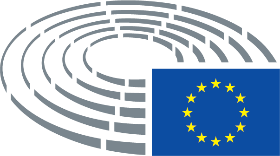 